МБОУ   СОШ с.Адо-Тымово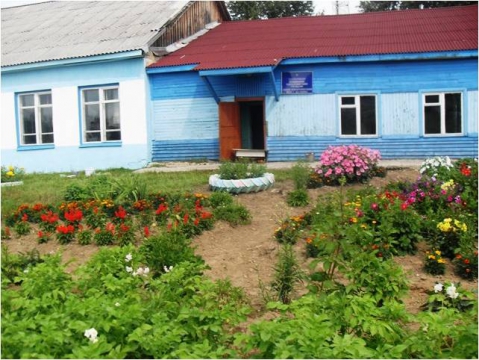 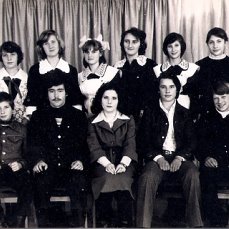 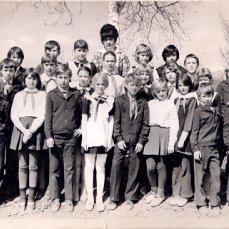 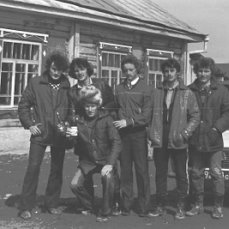 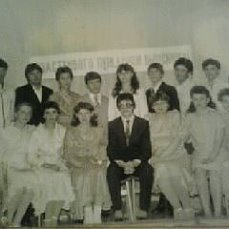 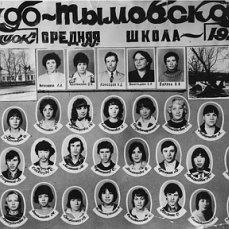 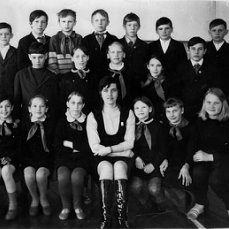 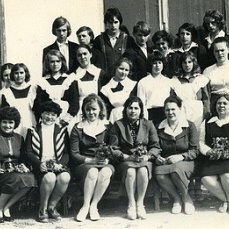 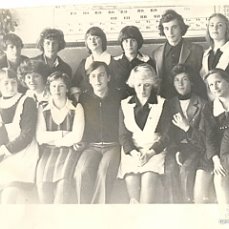 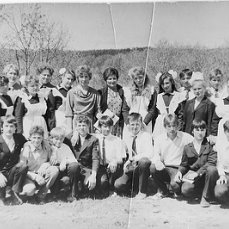 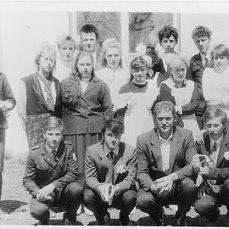 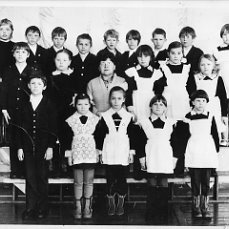 